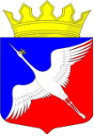 РОССИЙСКАЯ ФЕДЕРАЦИЯРЕСПУБЛИКА  КАРЕЛИЯАДМИНИСТРАЦИЯ ЛАХДЕНПОХСКОГО  МУНИЦИПАЛЬНОГО РАЙОНАП О С Т А Н О В Л Е Н И Е18 августа 2022   							                               № 677Об отклонении проекта межевания территории многоквартирного жилого дома, расположенной по адресу: Российская Федерация, Республика Карелия, Лахденпохский район, г.Лахденпохья, пер.Гористый, д.3 «Объект жилой застройки- многоквартирный жилой дом №3»В соответствии с Градостроительным кодексом Российской Федерации, на основании протокола публичных слушаний по вопросу утверждения проекта межевания территории многоквартирного жилого дома, расположенной по адресу: Российская Федерация, Республика Карелия, Лахденпохский район, г.Лахденпохья, пер.Гористый, д.3 «Объект жилой застройки- многоквартирный жилой дом №3» от 26 июля 2022 года, с учетом заключения о результатах публичных слушаний от 02 августа 2022 года Администрация Лахденпохского муниципального района ПОСТАНОВЛЯЕТ:1. Отклонить проект межевания территории многоквартирного жилого дома, расположенной по адресу: Российская Федерация, Республика Карелия, Лахденпохский район, г.Лахденпохья, пер.Гористый, д.3 «Объект жилой застройки- многоквартирный жилой дом №3», и направить его на доработку разработчику - ООО «ГеоРусь», с учетом замечаний и предложений, указанных в заключении о результатах публичных слушаний от 02 августа 2022 года.  2. Опубликовать настоящее постановление в газете «Вести Приладожья» и разместить на официальном сайте Лахденпохского городского поселения в сети Интернет.3. Контроль за выполнением настоящего постановления возложить на и.о. начальника отдела строительства и земельных отношений Администрации Лахденпохского муниципального района Уткину Э.В.Глава Администрации Лахденпохскогомуниципального района                                                                       О.В. БолговРазослать: дело – 1 экз., отдел строительства и земельных отношений – 2 экз.